Media contact:		Darwin Minnis, Darwin.Minnis@Navistar.com, 331-332-5243	Investor contact:	Marty Ketelaar, Marty.Ketelaar@Navistar.com, 331-332-7280Website:		www.Navistar.com/newsroom12th annual IC Bus university training hosts record number of participants and adds advanced skills competition Program Offers In-Depth Training for IC Bus Technicians and New Skills Competition Event LISLE, Ill. (August XX, 2019) – Navistar International Corporation’s (NYSE:NAV) IC Bus recently hosted the 12th annual IC Bus University Training session, which featured record-breaking attendance, brand new training opportunities and an advanced skills competition event. 	The annual training takes place over the course of five weeks in four day-long sessions at the IC Bus manufacturing plant in Tulsa, Oklahoma. This year, the event consisted of three basic sessions and two advanced sessions. In order to attend an advanced session, customers would have had to previously attended a session in 2017 or 2018. While previous years had four waves of sessions, this year an additional fifth wave was added to meet demand. The annual summer training hosted 304 attendees, the most in the event’s history.	The event included training on several supplier systems; including Allison, Bendix, BraunAbility, Cummins and Dana, as well as training on electrical systems, gas engines, the service portal, and OnCommand Connection. The advanced class offered the same types of training, but with a more in-depth curriculum. All sessions were given a tour of the IC Bus manufacturing plant as well.	“Our suppliers are crucial to the event’s success and they play a massive role in helping us grow, improve, expand and successfully execute our summer IC Bus University training program each year,” said Trish Reed, president, IC Bus. “Largely due to this collaboration and the feedback we receive from attendees, I can proudly say that this was the most valuable and robust event yet, as another wave of technicians – including our repeat attendees – are now better equipped to service our school buses and help transport our students safely and reliably.”    Also added to the lineup of activities this year was a skill test competition for the advanced class. The competition was very well received, with all members of the first-place team being awarded with a Nexiq Blue Tooth Diagnostic Link – a tool that helps technicians diagnose concerns and increase their bus fleet uptime by creating Navistar health reports and fault code action plans. While teaching bus maintenance is a very important job, the goal of the event is to wrap that training around each of the technician’s primary goal: to safely transport over 26 million children to and from school each day.   “Our technicians are at the heart of this business and it’s vital that we continue to support them in the important role they play in keeping our children safe,” said Reed. “Due to their remarkable skillsets, these children can rely on our buses to be the safest form of transportation for them to get to school and back.”In 2020, the IC Bus University Training event hopes to continue its success and have additional technicians in attendance. Next year’s training sessions will take place over the span of five weeks, from June 15 to July 20.About NavistarNavistar International Corporation (NYSE: NAV) is a holding company whose subsidiaries and affiliates produce International® brand commercial and military trucks, proprietary diesel engines, and IC Bus® brand school and commercial buses. An affiliate also provides truck and diesel engine service parts. Another affiliate offers financing services. Additional information is available at www.Navistar.com.# # #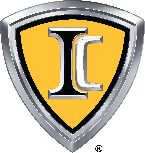 Navistar International Corporation      2701 Navistar Dr.Lisle, IL 60532 USAP: 331-332-5000   W: navistar.com